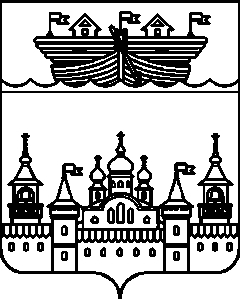 АДМИНИСТРАЦИЯ ГЛУХОВСКОГО СЕЛЬСОВЕТА
ВОСКРЕСЕНСКОГО МУНИЦИПАЛЬНОГО РАЙОНА
НИЖЕГОРОДСКОЙ ОБЛАСТИПОСТАНОВЛЕНИЕ07 апреля 2020 года										№ 25О завершении отопительного периода 2019-2020 годовВ связи с установившейся  теплой погодой, на основании постановления администрации Воскресенского муниципального района от 06.05.2020 года № 354 «О завершении отопительного периода 2019- 2020 годов» администрация Глуховского сельсовета Воскресенского муниципального района постановляет:1. Завершить отопительный период 2019-2020 годов с 00 часов 00 минут 08 мая 2020 года.2. Контроль за исполнением постановления оставляю за собой.Глава администрации Глуховского сельсовета						И.Ю.Дубова